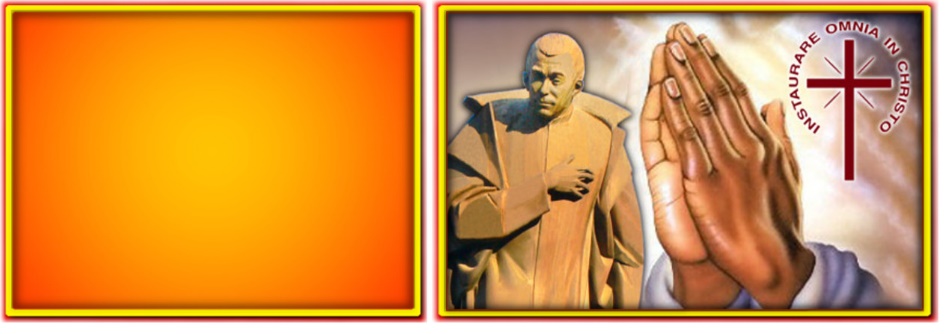 ITALIANOPer intercessione di San Luigi Orione, i confratelli che questo mese fanno la loro prima professione o rinnovano i voti, siano ispirati dall'esempio di Maria a vivere con generosità ed entusiasmo la loro consacrazione.ESPAÑOLPor intercesión de San Luis Orione, los cohermanos que este mes hacen su primera profesión o renuevan sus votos, se inspiren en el ejemplo de María para vivir con generosidad y entusiasmo su consagración.FRANÇAISPar l'intercession de saint Louis Orione, que les confrères qui font ce mois-ci leur première profession ou qui renouvellent leurs vœux, soient inspirés par l’exemple de la Vierge Marie à vivre avec générosité et enthousiasme leur consécration.POLSKIZa wstawiennictwem św. Alojzego Orione, módlmy się za współbraci, którzy w tym miesiącu złożyli swoje pierwsze śluby zakonne lub odnowili profesję czasową. Niech przykład Maryi pobudza ich do przeżywania swojej konsekracji z entuzjazmem i wielkodusznością.PORTUGUÊSPor intercessão de São Luís Orione, os confrades que neste mês farão a primeira profissão ou renovarão os votos, sejam inspirados pelo exemplo de Maria a viver com generosidade e entusiasmo a sua consagração.ENGLISH Through the intercession of Saint Louis Orione, the confrères who, during this month do their first profession or renew their consecration may find in Mary an inspiring example of life lived with generosity and commitment.30/8-04/9: Anyama-N’Dotré Costa d’Avorio (AFR): Esercizi spirituali e rinnovo dei Voti dei Chierici.01 a Henryków (POL): Inaugurazione dell’Asilo “Trampolina”.04 a M. Dasapura-India (DMI): Ordinazione sacerdotale del Diac. Avinash INASAPPA.06-10 in video-conferenza (ARG): Secondo turno degli Esercizi spirituali per i religiosi.07 a Izbica Kujawska (POL): Inizio del noviziato.08 a Nairobi-Kenya (DMI): Professione Perpetua dei Chierici Antero MEJOS CISNEROS, George FERNANDES, John VOLANTE BINOS, Wycliffe MUTURI e Pierre KOTAMBA. 08 a Tortona (ITA): Prime Professioni di tre novizi rumeni, un ucraino, un argentino e un cileno e rinnovo dei voti.08 a Izbica Kujawska (POL): Rinnvo dei voti.08 a Bonoua-Costa Avorio (AFR): Prime Professioni di cinque novizi. 08 a Antsofinondry (MAD): Apertura del noviziato e inizio dello stesso con otto giovani.08-11 a Montebello della Battaglia (ITA): Riunione dei Direttori, Responsabili di Struttura e direttori delle scuole.12 a Faratsiho (MAD): Ordinazione sacerdotale dei Diaconi RABENASOLO Jean Honoré e RANDRIAMALALA Jean Charles.12 a Warszawa (POL): Beatificazione del Cardinale Stefan Wyszyński, primate di Polonia, grande amico della Congregazione e fautore della beatificazione di don Orione.13 a Montebello della Battaglia (ITA): Incontro del Comitato etico.14 a Pontecurone (ITA): Incontro del Comitato per l’Anno Vocazionale Orionino.15 a Gaitu-Kenya (DMI): Prime Professioni di tre novizi kenioti.15-22 a Montebello della Battaglia (ITA): Itinerario carismatica per i novizi e i Chierici in formazione.18 a Hampton Wick-Inghilterra (DMI): Inaugurazione dell’edificio di Mulberry Court.19 a Beroboka (MAD): Apertura di una nuova comunità nella Diocesi di Morondava.20 in video-conferenza (BRS): Incontro territoriale virtuale del M.L.O.21 a Barro-Preto (BRS): Incontro del Segretariato Parrocchie e Missioni.21-23 a Porto Alegre (BRS): Incontro per i Religiosi della terza fascia d’età.22-26 a Roma (ITA): Esercizi spirituali del M.L.O.25 A Zdunska Wola (POL): Pellegrinaggio vocazionale a piedi al Santuario mariano di Charłupia Mała.29 a Barro Preto (BRS): Incontro del Segretariato per la Formazione. 26/09-2/10 a Mahitsy (MAD): Esercizi spirituali per tutti i confratelli.Parenti (di cui la comunicazione è arrivata in Curia): Sig.ra PASTOZA RIERA Edgline (+09/08/2021), Mamma del Sac. LISCANO RIEIRA Carlos Enrique (Venezuela). Sig.ra ARAVENA PENALDZA Elsa (+14/08/2021), Mamma del Sac. Freddy Danton LARA ARAVENA (Cile). Sig. Renato FALARDI (+16/08/2021), Fratello del Sac. Angelo FALARDI (Italia), premorto. Sig.ra Monique Laguinda AKETA (+25/08/2021), Sorella del Sac. Dieudonné AKETA (Togo).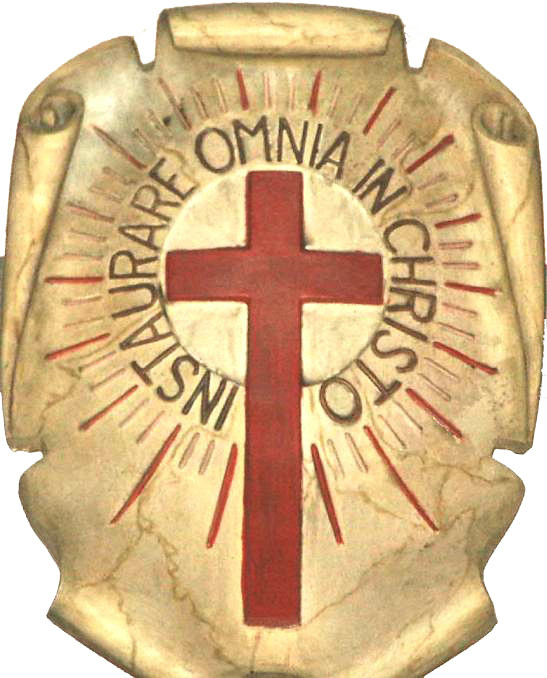 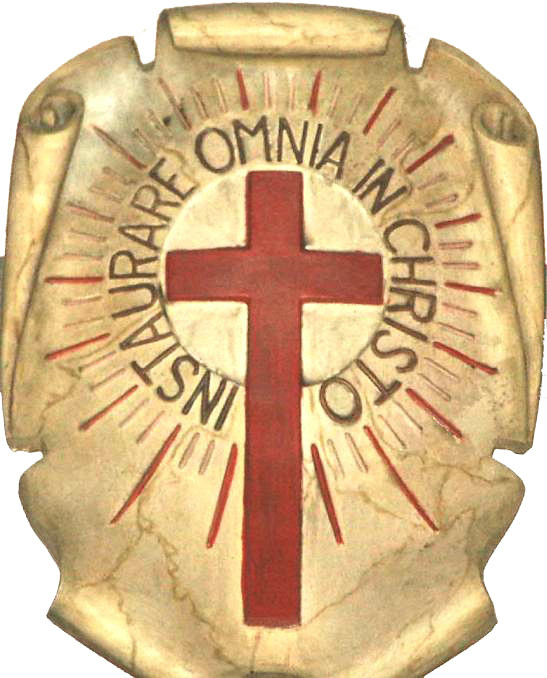 